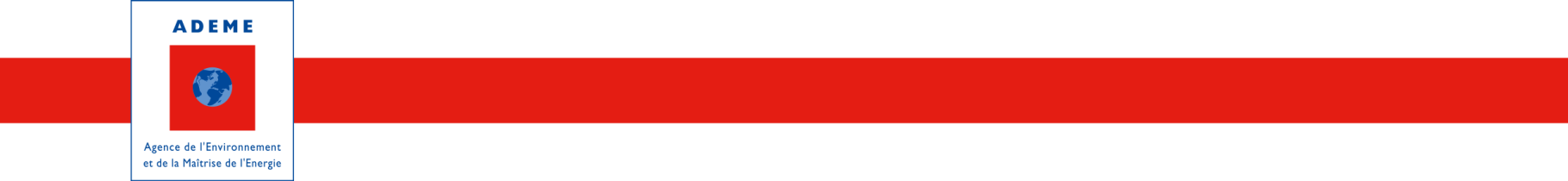 Volet Technique de demande d’aide pour xxxxxxxx  Volet administratif	|	  Volet technique	|	 Volet financierLES AIDES DE L’ADEME NE CONSTITUENT PAS UN DROIT DE DELIVRANCE ET N’ONT PAS DE CARACTERE SYSTEMATIQUEDans ce document, les parties grisées et en italique précisent les attendus de l’ADEME pour les paragraphes concernés.Le document ci-joint constitue le volet technique du dossier de demande d’aide à remplir par le porteur d’un projet Ne sont pas éligibles :  A compléter par l’instructeur ADEME ; Ajouter les critères de non éligibilité par exemple xxxxxxxxIl est impératif de rendre ce dossier complété au format texte modifiable (type word).Au préalable, il est demandé au porteur de projet de prendre connaissance des règles générales de l’ADEME : https://www.ademe.fr/aides-financieres-lademe Il est conseillé de nous contacter en amont du dépôt, pour tout renseignement ou conseil relatif au montage de votre dossier. Liste des implantations : https://www.ademe.fr/content/liste-implantations-lademe ! Pour rappel, le dossier de demande d’aide complet comprend 3 volets : le volet administratif, le volet financier et le volet technique. Le dossier est considéré comme complet après réception des 3 volets complétés par vos soins !Intitulé de l’opérationSynthèse du projet (15 lignes max)Contexte de l’operationCadre de l’opération Présentation du maître d’Ouvrage et schéma d’organisation des acteurs (identification des rôles et relations des intervenants) Intégration au territoire, historique de la situation existanteDescription des actions et études de faisabilité réalisées pour le montage du projet et sur les process (si nécessaire)Démarches juridiques (état d’avancement des démarches administratives pour les dossiers nécessitant des autorisations administratives)Objectifs attendus de l’opérationDescription de l’operationPlanning et suivi de l’operationPièces techniques à fournir à l’ADEME pour l’instruction de la demande d’aideA compléter avec les documents techniques nécessaires à l’instruction en fonction des besoinsEngagements liés à la communication pris par le porteur de projetLes points 7 et 8 sont pour information. A laisser en l’état par le porteur de projet car il s’agit d’un engagement de sa part pour pouvoir bénéficier des aides de l’ADEME.Le bénéficiaire s’engage à garantir l’ADEME dans la réutilisation des documents et toute autre information et supports soumis aux droits d’auteur, qu’il a fait son affaire personnelle auprès du ou des auteurs titulaires des droits de propriété intellectuelle et/ou des droits à l’image sur leur propre création, des autorisations de réutilisation requises.Conformément à l’article 2 des règles générales d’’attribution des aides de l’ADEME, le bénéficiaire s’engage à associer l’ADEME lors de la mise au point d’actions de communication et d’information du public (inauguration de l’installation,…) et à mentionner dans tous les supports de communication l’ADEME comme partenaire en apposant sur chaque support de communication produit le logo de l'ADEME ou la mention : opération réalisée avec le soutien financier de l'ADEME. Il fournira à l'ADEME les versions finalisées des supports avant leur réalisation, afin d'obtenir l'accord de l'ADEME au préalable.Pour les investissements, le bénéficiaire s’engage à poser un panneau sur le site de réalisation de l’opération, portant le logo de l’ADEME et mentionnant son soutien financier.Rapports à remettre à l’ADEME après réception du contratLes points suivants sont à laisser en l’état par le porteur de projet car il s’agit d’un engagement de sa part pour pouvoir bénéficier des aides de l’ADEME.Le bénéficiaire remettra à l’ADEME les documents suivants : □ le cas échéant, un ou plusieurs rapports d’avancement de l’opération le cas échéant ;□ un rapport final définitif de l’opération Il(s) pourra/ont être constitué(s) d’une note technique précisant le déroulement de l’opération et son bilan, du bilan des actions d’accompagnement et de communication menées par le bénéficiaire, des supports de communication, validés a priori par l’ADEME, et mentionnant sa participation financière et/ou faisant apparaître son logo ;□ tout autre document laissé à l’appréciation de l’instructeur ADEME.Ces rapports seront transmis sous format électronique 